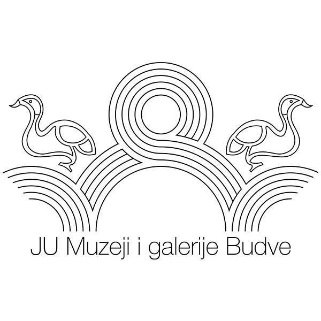 Public Institution Museums and Galleries of BudvaMemorial home “Crvena komuna”FOURTH BIENNIAL OF FINE ART NUDE “MARKO GREGOVIĆ“, PETROVAC, SEPTEMBER 2018Name and surname of the artist __________________________________________Adress and city_______________________________________________________Postal code ________________________E-mail address ____________________________Telephone number __________________Work 1Tittle __________________________________________________________Technique______________________________________________________Dimensions ____________________________________________________Year __________________________________________________________Work 2Tittle __________________________________________________________Technique _____________________________________________________Dimensions ____________________________________________________Year __________________________________________________________Work 3Tittle__________________________________________________________Technique _____________________________________________________Dimensions ____________________________________________________Year __________________________________________________________